Publicado en Centro Comercial TresAguas, Alcorcón. el 19/11/2014 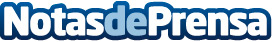 El grupo Pica Pica inaugura las Navidades más divertidas en TresAguas •	Conciertos en directo para toda la familia.
•	Diversión asegurada con una gran pista de hielo y un pintafun solidario de Médicos del Mundo.
•	El Bombo de la ilusión que repartirá miles de euros y premios directos.
•	Un Belén clásico y las visitas de Papá Noel y los Reyes Magos acercan al público la navidad más tradicional.
•	Los más pequeños podrán disfrutar de un completo festival de Títeres con 14 títulos diferentes y un servicio de ludoteca gratuito con   talleres y actividades navideñas.

Datos de contacto:Andrés del ValAgencia de Comunicación 360º607397172Nota de prensa publicada en: https://www.notasdeprensa.es/el-grupo-pica-pica-inaugura-las-navidades-mas Categorias: Madrid Entretenimiento Eventos Ocio para niños Premios http://www.notasdeprensa.es